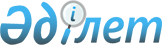 О приватизации имущества районной коммунальной собственностиПостановление Индерского районного акимата Атырауской области от 13 октября 2014 года № 341. Зарегистрировано Департаментом юстиции Атырауской области 23 октября 2014 года № 3021

      В соответствии с подпунктом 2) пункта 1 статьи 31 Закона Республики Казахстан от 23 января 2001 года «О местном государственном управлении и самоуправлении в Республике Казахстан», со статьей 18 Закона Республики Казахстан от 1 марта 2011 года «О государственном имуществе» и постановлением Правительства Республики Казахстан от 9 августа 2011 года № 920 «Об утверждении Правил продажи объектов приватизации», акимат района ПОСТАНОВЛЯЕТ:



      1. В соответствии с предварительным согласием акимата Атырауской области, приватизировать имущества районной коммунальной собственности согласно приложению к настоящему постановлению.



      2. Контроль за исполнением настоящего постановления возложить на заместителя акима района Нурлыбаева К.Е.



      3. Настоящее постановление вступает в силу со дня государственной регистрации в органах юстиции и вводится в действие по истечении десяти календарных дней после дня его первого официального опубликования.      Аким района                                С. Арыстан

Приложение к        

постановлению акимата района

от 13 октября 2014 года № 341 

Перечень имущества районной коммунальной собственности, подлежащих приватизации
					© 2012. РГП на ПХВ «Институт законодательства и правовой информации Республики Казахстан» Министерства юстиции Республики Казахстан
				

№Наименование имуществаГод выпуска (постройки)Балансодержатель

1Автомобиль Toyota Land Cruiser регистрационный номер 044RK062000Государственное учереждение «Аппарат акима Индерского района Атырауской области Республики Казахстан»

2Здание отопительной котельной детского сада, общей площадью 107,2 квадратных метров1980Государственное учереждение «Аппарат акима Орликовского сельского округа»